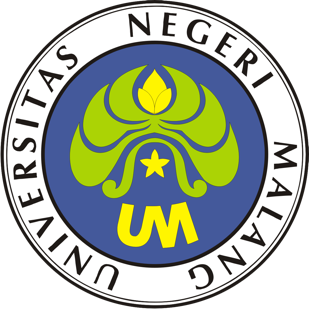 PROSEDUR OPERASIONAL BAKUPENETAPAN TENAGA PENDIDIK PENGAMPU MATAKULIAHPASCASARJANAUNIVERSITAS NEGERI MALANG2019PROSEDUR OPERASIONAL BAKU PENYUSUNANPENETAPAN TENAGA PENDIDIK PENGAMPU MATAKULIAHPASCASARJANAUNIVERSITAS NEGERI MALANGPROSEDUR OPERASI BAKUPENETAPAN TENAGA PENDIDIK PENGAMPU MATAKULIAHDasar KegiatanUndang – Undang Republik Indonesia Nomor 20 Tahun 2003 Tentang Sistem Pendidikan Nasional (Lembaran Negara Republik Indonesia Tahun 2003 Nomor 78, Tambahan Lembaran Negara Republik Indonesia Tahun 2003 Nomor 4301);Undang – Undang Republik Indonesia Nomor 12 Tahun 2012 Tentang Pendidikan Tinggi (Lembaran Negara Republik Indonesia Tahun 2012 Nomor 158, Tambahan Lembaran Negara Republik Indonesia Tahun 2012 Nomor 5336);Peraturan Pemerintah Republik Indonesia Nomor 32 Tahun 2013 Tentang Perubahan Atas Peraturan Pemerintah Nomor 19 Tahun 2005 Tentang Standar Nasional Pendidikan (Lembaran Negara Republik Indonesia Tahun 2005 Nomor 41, Tambahan Lembaran Negara Republik Indonesia Nomor 4496);Peraturan Pemerintah Republik Indonesia Nomor 4 tahun 2014 Tentang Penyelenggaaan Pendidikan Tinggi dan Pengelolaan Perguruan Tinggi (Lembaran Negara Republik Indonesia Tahun 2014 Nomor 16);Peraturan Menteri Pendidikan dan Kebudayaan Republik Indonesia Nomor 30 Tahun 2012 Tentang Organisasi dan Tata Kerja Universitas Negeri Malang (Berita Negara Republik Indonesia Tahun 2012 Nomor 493);Peraturan Menteri Pendidikan dan Kebudayaan Republik Indonesia Nomor 71 Tahun 2012 Tentang Statuta Universitas Negeri Malang (Berita Negara Republik Indonesia Tahun 2012 Nomor 1136);Peraturan Menteri Pendidikan dan Kebudayaan Republik Indonesia Nomor 49 Tahun 2014 Tentang Standar Nasional Pendidikan Tinggi (Berita Negara Republik Indonesia Tahun 2014 Nomor 769);Peraturan Menteri Pendidikan dan Kebudayaan Republik Indonesia Nomor 50 Tahun 2014 Tentang Sistem Penjaminan Mutu Pendidikan Tinggi (Lembaran Negara Republik Indonesia Tahun 2014 Nomor 788);Peraturan Menteri Riset, Teknologi, dan Pendidikan Tinggi Republik Indonesia Nomor 44 Tahun 2015 Tentang Standar Nasional Pendidikan Tinggi;Keputusan Menteri Keuangan Nomor 297/KMK.05/2008 Tentang Penetapan Universitas Negeri Malang pada Departemen Pendidikan Nasional sebagai Instansi Pemerintah yang Menerapkan Pengelolaan Keuangan Badan Layanan Umum;Peraturan Rektor Universitas Negeri Malang Nomor 12 Tahun 2018 tanggal 8 September 2017 Tentang Pedoman Pendidikan Universitas Negeri Malang Tahun Akademik;Keputusan Rektor Universitas Negeri Malang Nomor 5.1.2/UN32/KP/2015 tanggal 5 Januari 2015 Tentang Pemberhentian dan Penugasan Dekan Fakultas Sastra Universitas Negeri Malang.TujuanSebagai pedoman proses penetapan Tenaga Pendidik Pengampu Matakuliah di setiap semester sesuai dengan bidang keahlian.Kegiatan yang DilakukanAlur Kerja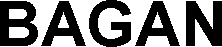 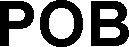 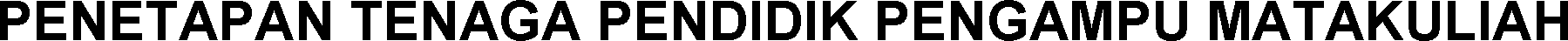 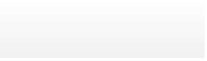 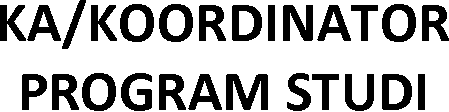 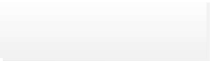 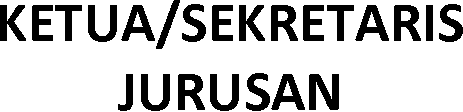 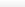 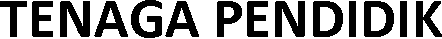 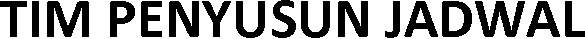 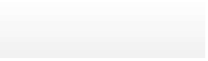 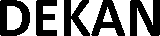 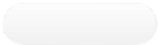 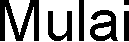 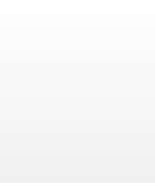 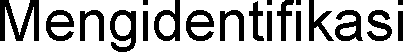 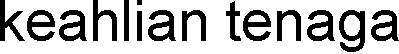 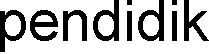 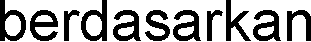 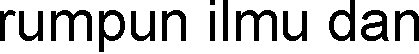 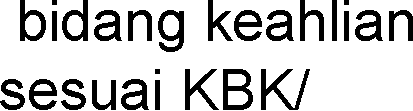 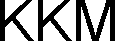 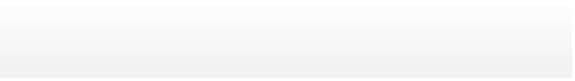 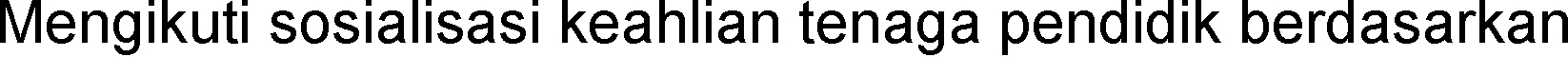 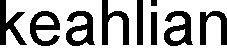 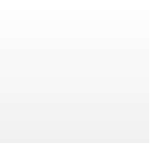 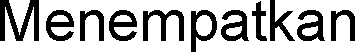 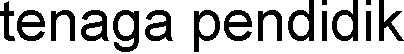 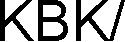 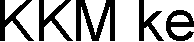 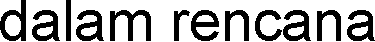 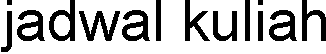 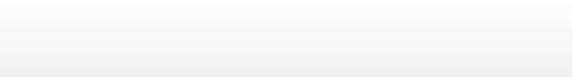 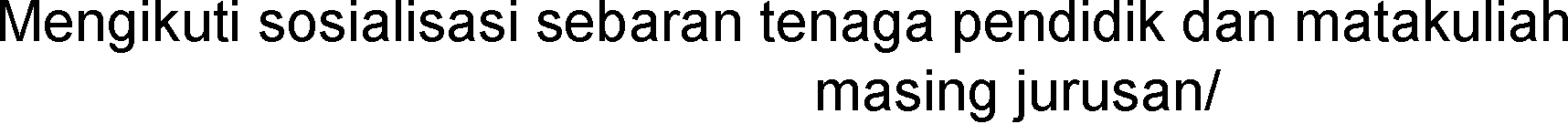 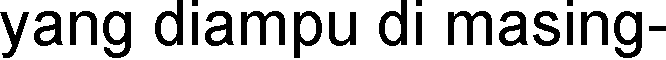 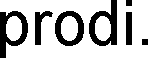 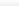 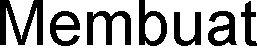 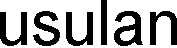 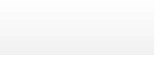 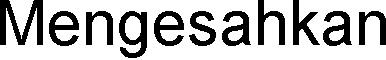 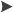 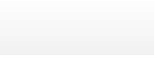 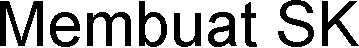 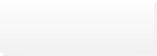 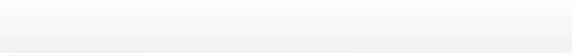 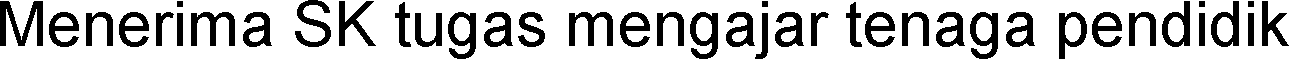 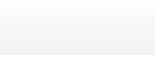 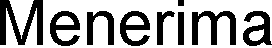 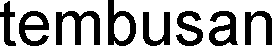 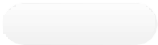 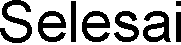 KODE DOKUMENUPM-PPS . A5. 0002REVISI1TANGGAL1 DESEMBER 2018Diajukan oleh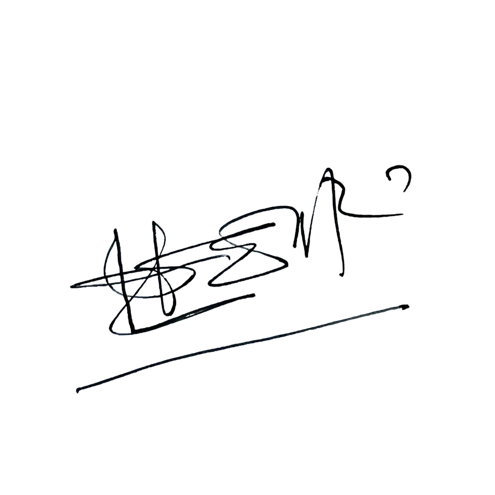 WAKIL DIREKTUR 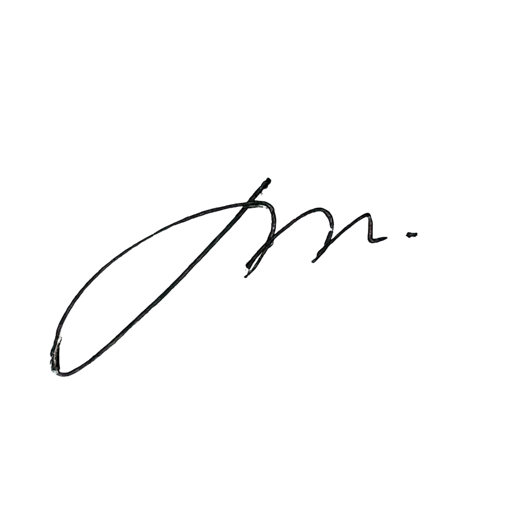 Prof. Dr. Nurul Murtadho, M.Pd NIP 196007171986011001Dikendalikan olehUnit Penjamin MutuProf. Dr. Parno, M.Si NIP  196501181990011001Disetujui oleh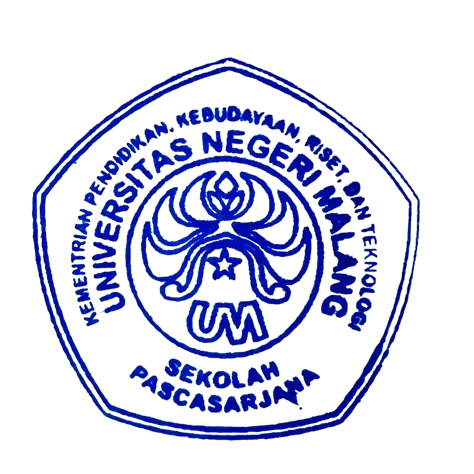 DIREKTUR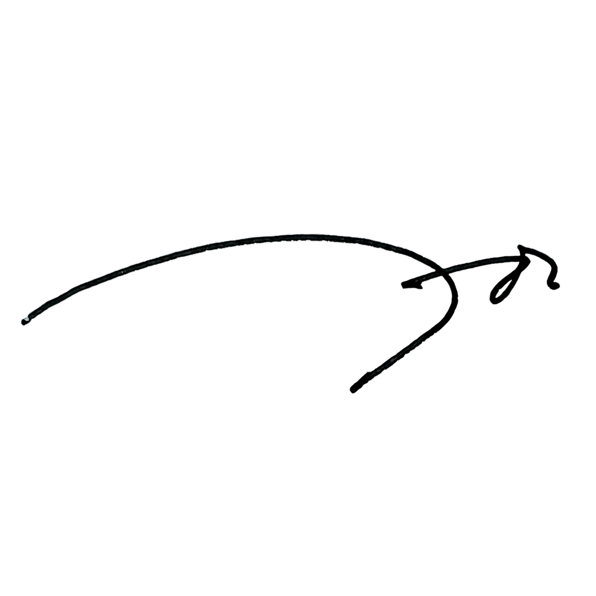 Prof. Dr. Ery Tri Djatmika Rudijanto W.W, MA, M.Si.NIP. 196106111986011001NoAktivitasPelaksanaPelaksanaWaktuOutputNoAktivitas12WaktuOutput1.Mengidentifikasi keahlian tenagaKajur/SekjurKa/Koord.3 hariDaftar KeahlianNoAktivitasPelaksanaPelaksanaWaktuOutputNoAktivitas12WaktuOutputpendidik berdasarkan rumpun ilmu dan bidang keahlian sesuai KBK/KKMProdi, Satgas KurikulumTenaga Pendidik berdasarkan rumpun ilmu2.Mensosialisasikan daftar keahlian tenaga pendidik berdasarkan rumpun ilmuKajur/SekjurSeluruh tenaga pendidik1 hariKesepakatan Tenaga Pendidik terhadap daftar KBK/KKM3.Menempatkan tenaga pendidik berdasarkan KBK/KKM ke dalam rencana jadwal kuliahKajur/SekjurTim Penyusun Jadwal Kuliah6 hariDraft sebaran Tenaga Pendidik dan mata kuliah4.Mensosialisasi draft sebaran dosen dan matakuliah di masing-masing jurusanKajurSeluruh tenaga pendidik1 hariDraft beban mengajar Tenaga Pendidik5.Mengusulkan rencana jadwal dan tenaga pendidik pengampu matakuliah ke FakultasKajur1 hariDraft usulan Tenaga Pendidik pengampu mata kuliah6.Membuat SK tugas mengajar tenaga pendidikDekanSubag akademik2 hariSK Tugas mengajar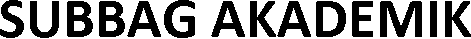 